Рисование «Кем я хочу быть»Цель: закрепить представления о профессиях, труде людей;Материал:  Лист бумаги, карандаши, краски, Ход:-Как ты понимаешь, что такое профессия?Профессия – это специальность, которую получает человек в результате обучения и которая даёт ему возможность зарабатывать деньги.Игровое упражнение «Кто, что умеет делать?»Ребёнку предлагается назвать действия присущие той или иной профессии.Врач (лечит, а дворник … (убирает).Водитель… (управляет машиной, а повар … (готовит).Продавец… (продает, а сантехник … (чинит) и т. д.Прочитайте ребёнку стихотворение «Профессии»:Мы пока ещё ребята,Не умеем мы считать,Может знаний маловато,Но ведь можно помечтать!Я врачом, наверно, будуСтану я лечить людей!Буду ездить я повсюдуИ спасать больных детей!Скоро буду я военным,Или просто лётчик – ас!Как герой обыкновенныйЗащищать я буду вас!Балериной и певицейЯ всегда мечтала стать!Чтоб красиво нарядиться,Спеть для вас и станцевать!Я художником известнымСтану обязательно.Рисовать мне интересно,Очень увлекательно!Я – учительницей школьной,Детям знанья подарю!Дети будут мной довольны,Я Вам точно говорю!Ну а вернусь сюда!Ласковым, внимательнымИ отзывчивым всегдаСтану воспитателем!Рассмотреть картины. Обратить внимание ребёнка на внешний вид человека. При рисовании стараться соблюдать пропорции тела и признаки одежды по профессии. Рисовать ту профессию, которую захочет сам ребёнок.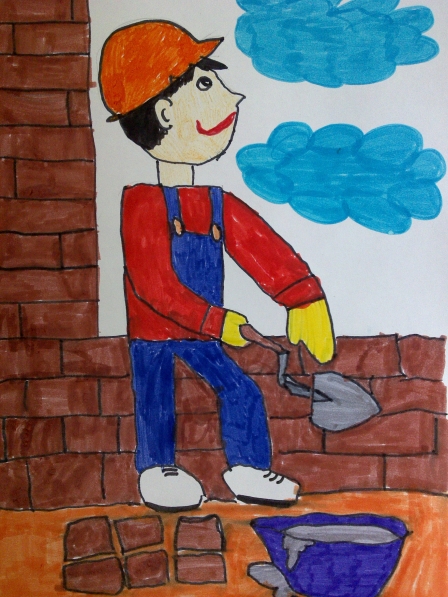 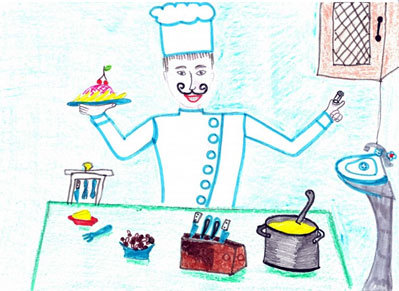 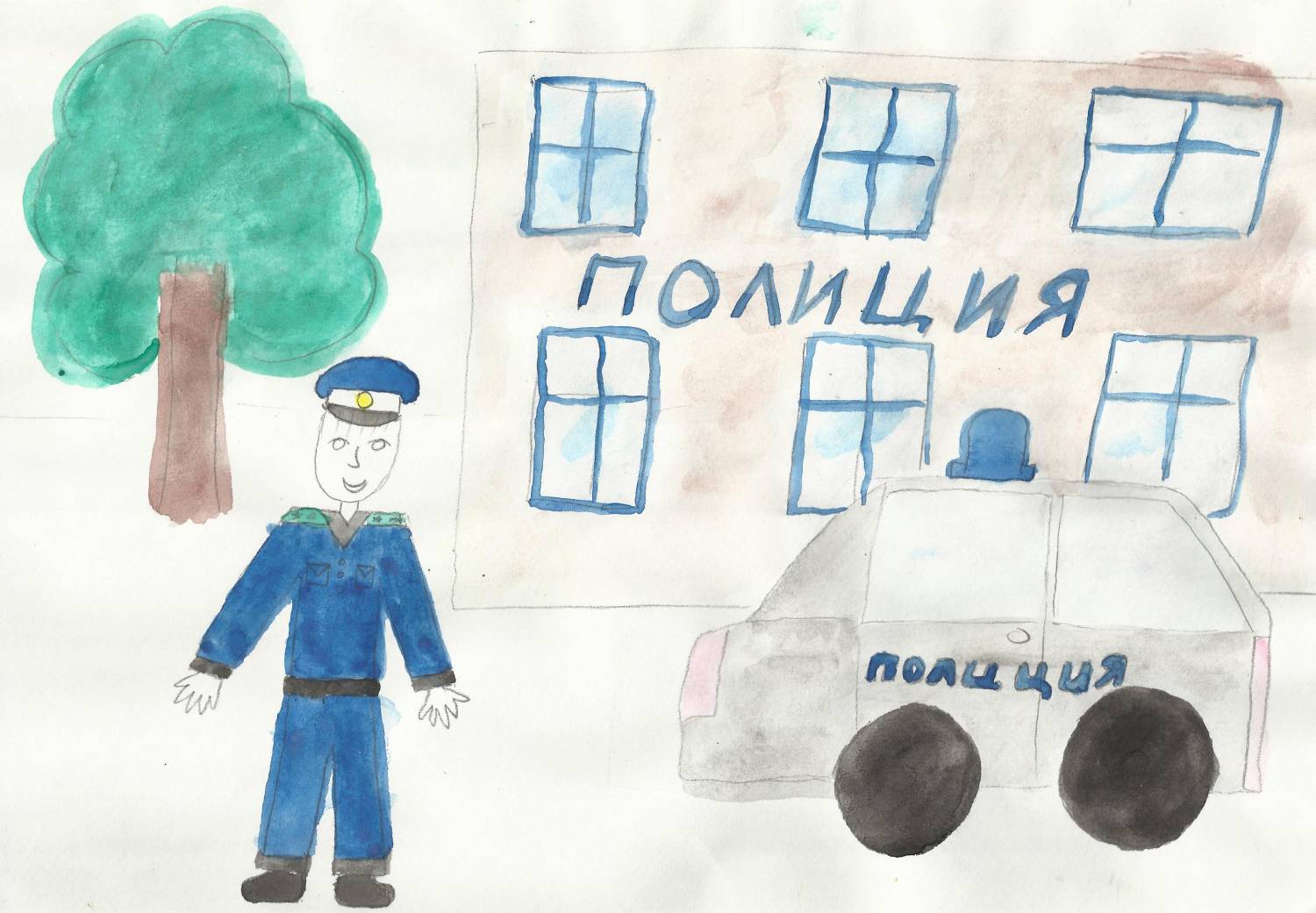 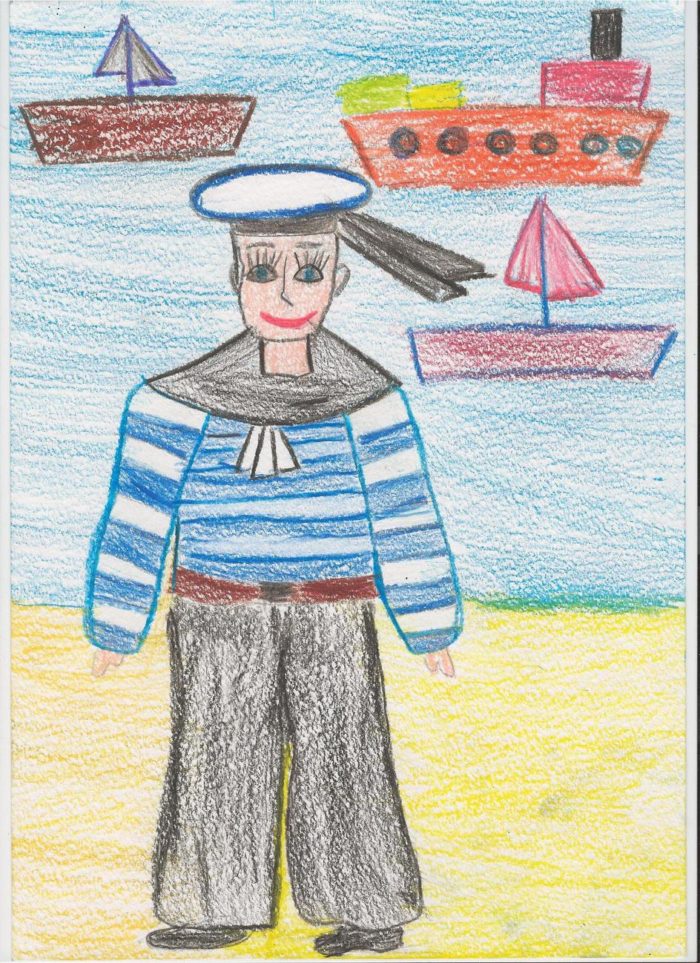 